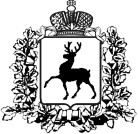 ПОСТАНОВЛЕНИЕАДМИНИСТРАЦИИ ГОРОДА АРЗАМАСАО проведении городского конкурса «Предприниматель года»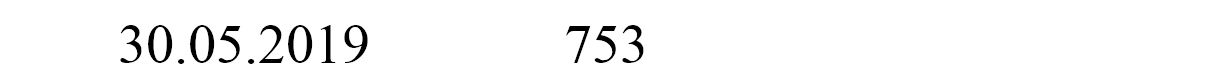 В соответствии с пунктом  33  части  1  статьи  16  Федерального  закона  от  06 октября 2003 года № 131-ФЗ «Об общих принципах организации местного самоуправления в Российской Федерации», пунктом 10 части 1 статьи 43 Устава города Арзамаса Нижегородской области, муниципальной программой «Развитие малого и среднего предпринимательства и торговли в городском округе город Арзамас Нижегородской области», утвержденной постановлением администрации города Арзамаса Нижегородской области от 20 декабря 2017 года № 1941, в целях формирования благоприятных условий для развития предпринимательской активности населения, повышения положительного имиджа малого предпринимательства в городе:Проводить ежегодно на территории городского округа город Арзамас конкурс«Предприниматель года» (далее – городской конкурс).Определить  организатором  проведения  городского  конкурса	департамент экономического развития администрации города.Утвердить	прилагаемое	Положение	о	порядке	проведения	городского конкурса «Предприниматель года» (Приложение 1).Утвердить	прилагаемый	Состав	конкурсной	комиссии	по	подготовке	и проведению городского конкурса «Предприниматель года» (Приложение 2).Признать утратившим силу постановление администрации города Арзамаса от 13.05.2013г. № 802 «Об утверждении Положения о порядке проведения городского конкурса «Предприниматель года» и состава конкурсной комиссии».Управлению коммуникаций обеспечить официальное опубликование настоящего постановления в средствах массовой информации.Контроль за исполнением настоящего постановления возложить на заместителя главы администрации города по экономическому развитию и туризму А.В. Матвеева.Мэр города Арзамаса	А.А.Щелоков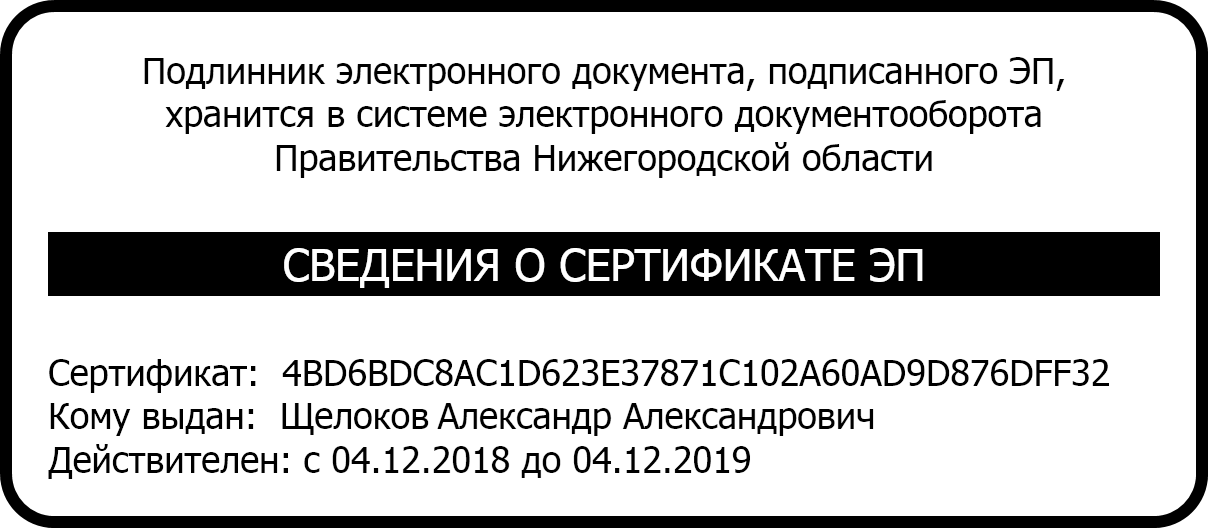 Приложение 1к постановлению администрации города Арзамасаот 30.05.2019№  753ПОЛОЖЕНИЕО ПОРЯДКЕ ПРОВЕДЕНИЯ ГОРОДСКОГО КОНКУРСА "ПРЕДПРИНИМАТЕЛЬ ГОДА"(далее – Положение)Общие положенияНастоящее Положение разработано в целях содействия развитию и поддержке малого и среднего предпринимательства городского округа город Арзамас, выявления наиболее успешных субъектов малого и среднего предпринимательства, повышения социального статуса и положительного имиджа предпринимателя и в соответствии   с      целями   и   задачами      реализации   муниципальной программы«Развитие малого и среднего предпринимательства и торговли в городском округе город Арзамас Нижегородской области», утвержденной постановлением администрации города Арзамаса Нижегородской области от 20 декабря 2017 года№ 1941.Настоящее Положение определяет цель, задачи, условия участия, порядок организации,      проведения      и      подведения      итогов      городского     конкурса«Предприниматель года» (далее – Конкурс), проводимого среди субъектов малого и среднего предпринимательства города Арзамаса.Конкурс проводится ежегодно в сроки, устанавливаемые постановлением администрации города Арзамаса.Основными принципами организации и проведения Конкурса является создание равных условий участия в Конкурсе для всех его участников, гласность, объективность оценки представленных ими документов на Конкурс, доступность информации о проведении Конкурса и обеспечение открытости его проведения.Организатором Конкурса выступает департамент экономического развития администрации города Арзамаса совместно с Автономной некоммерческой организацией «Арзамасский Центр развития предпринимательства» (далее – Организатор).Основными задачами проведения Конкурса являются:выявление, поощрение и распространение передового опыта субъектов малого и среднего предпринимательства, наиболее эффективно работающих, занимающихся решением социальных проблем, благотворительной деятельностью, внесших значительный вклад в развитие предпринимательства в городе;систематизация опыта работы лучших предпринимателей для дальнейшего распространения и привлечения населения к предпринимательской деятельности;привлечение инвестиций в малый и средний бизнес;создание  условий, направленных  на  повышение роли  субъектов малого исреднего предпринимательства в социальном и экономическом развитии города;формирование позитивного общественного мнения о субъектах малого и среднего предпринимательства города;формирование	банка	данных	лучших	субъектов	малого	и	среднего предпринимательства города.Этапы проведения КонкурсаКонкурс проводится в 3 этапа:этап – прием и регистрация заявок на участие в Конкурсе;этап – рассмотрение заявок и определение победителей Конкурса; 3 этап – награждение победителей Конкурса.3.Номинации КонкурсаКонкурс проводится по следующим номинациям:-"Эффективность и развитие в сфере производства" - присуждается за лучшие показатели эффективности предпринимательской деятельности, профессионализм в сфере развития малого и среднего бизнеса, расширение ассортимента и улучшение качества продукции и услуг, увеличение производственных площадей и рабочих мест, соблюдение уровня заработной платы работников не ниже областной минимальной заработной платы;"Эффективность и развитие в сфере торговли" - присуждается за лучшие показатели эффективности предпринимательской деятельности, профессионализм в сфере торговли, за внешнее оформление торговых точек;"Эффективность и развитие в сфере услуг" - присуждается за лучшие показатели эффективности предпринимательской деятельности, профессионализм в сфере услуг;"Социальная ответственность и благотворительность" - присуждается предпринимателю (руководителю организации малого бизнеса), который наряду с достигнутыми высокими экономическими показателями в бизнесе, принимает активное участие в общественной жизни города, в реализации социальных, в том числе благотворительных, проектов;"Семейный бизнес" - присуждается предпринимателю (руководителю организации малого и среднего бизнеса), за успешное ведение бизнеса, в который вовлечены члены семьи конкурсанта, имеющего показатели экономического роста;«Женщина – предприниматель» - присуждается женщине предпринимателю (женщине руководителю организации малого и среднего бизнеса), обладающей высокими профессиональными и организаторскими способностями, принимающей активное участие в общественной жизни городского округа, успешно осуществляющей бизнес, имеющий показатели экономического роста;"Молодежный бизнес" - присуждается за успешную стратегию и поступательную динамику развития бизнеса индивидуальными предпринимателями в возрасте до 30 лет или юридическими лицами, в уставном (складочном) капитале, паевом фонде которых доля, принадлежащая лицам в возрасте до 30 лет, составляет не менее 50 процентов;- «Открытие года» - присуждается предпринимателю (руководителю организации малого и среднего бизнеса), недавно открывшему свой бизнес, предпринимателю, исследующему перспективные рынки.Конкурсная комиссия по подготовке и проведению городского конкурса (далее– Конкурсная комиссия) вправе завершить Конкурс по отдельным номинациям без объявления победителей, если по истечении срока подачи заявок не поступило ни одной заявки по данной номинации.4. Условия участия в КонкурсеУчастниками Конкурса могут стать юридические лица и индивидуальные предприниматели, отвечающие требованиям части 1 статьи 4 Федерального закона от 24.07.2007 N 209-ФЗ "О развитии малого и среднего предпринимательства в Российской Федерации" и заявившиеся для участия в Конкурсе.Субъекты малого и среднего предпринимательства, участвующие в Конкурсе, должны быть зарегистрированы в соответствии с законодательством Российской Федерации, осуществлять свою деятельность на территории городского округа город Арзамас и отвечать требованиям настоящего Положения.Участники Конкурса должны быть зарегистрированы не менее 1 года для участия в номинации «Открытие года» и не менее 2 лет – для участия в остальных номинациях по состоянию на начало года.Основной вид деятельности участника Конкурса должен соответствовать выбранной номинации.К участию в Конкурсе не допускаются субъекты малого и среднего предпринимательства:являющиеся победителями городского конкурса «Предприниматель года» двух предшествующих лет;в отношении которых были выявлены факты несчастных случаев на производстве со смертельным исходом, приостановки действия или лишение лицензии, нарушения законодательства Российской Федерации;находящиеся в стадии ликвидации.Участники Конкурса представляют Организатору, в устанавливаемые постановлением администрации города сроки, следующие материалы:Заявка на участие в Конкурсе (Приложение 1 к настоящему Положению).Анкета участника Конкурса (Приложение 2 к настоящему Положению).Основные показатели деятельности участника Конкурса (Приложение 3 к настоящему Положению).Справка о конкурсанте в свободной форме, содержащая краткую информацию: основные сведения об организации, виды деятельности, история развития бизнеса, основные достижения с момента основания бизнеса, описание текущего положения бизнеса, дальнейшее видение развития бизнеса, анализ внешних и внутренних факторов, способствующих или мешающих развитию предпринимательской деятельности в городском округе город Арзамас, иные сведения, которые конкурсант считает необходимым сообщить конкурсной комиссии.Участник Конкурса прикладывает:Рекомендательные письма, отзывы, характеристики от общественных и других организаций (при наличии).Другие материалы, содержащие дополнительную информацию о конкурсанте (копии почетных грамот, благодарственных писем, публикации в прессе, фото, сведения о творческой и общественной деятельности конкурсанта).Справку об исполнении налогоплательщиком обязанностей по уплате налогов, сборов, страховых взносов, пеней и налоговых санкций, выданная не более чем за месяц до подачи заявки. При наличии задолженности по платежам, субъект малого предпринимательства представляет документы, подтверждающие уплату задолженности.Копию лицензии, заверенную участником Конкурса, в случае осуществления субъектом малого и среднего предпринимательства вида деятельности, требующего разрешения на ведение определенной (коммерческой) деятельности.При отсутствии одного из перечисленных в пунктах 5.3, 5.4 документов,  заявка  не принимается.Ответственность за достоверность сведений, указанных в Заявке,  несет субъект, подавший Заявку.Представленные конкурсные материалы участникам конкурса не возвращаются.Порядок представления заявок на КонкурсМатериалы для представления на Конкурс оформляются в строгом соответствии с условиями Конкурса, установленными настоящим Положением.Прием материалов на Конкурс осуществляется в течение 14 календарных дней со дня размещения информационного сообщения о проведении Конкурса в средствах массовой информации, на официальных сайтах администрации города Арзамаса www.arzamas.рф. и АНО «Арзамасский Центр развития предпринимательства» www.arzcrp.ru.Материалы предоставляются Организатору конкурса в электронном виде (сканированные материалы (документы) с подписями и печатями) на адрес электронной почты департамента экономического развития администрации города Арзамаса: econ@goradm.arz.nnov.ru или в бумажном варианте по адресу: г. Арзамас, Комсомольский бульвар, дом 9, кабинет 7 в рабочие дни с 8.00 часов до 12.00 часов, с 13.00 часов до 17.00 часов местного времени.Организатор КонкурсаВ обязанности организатора Конкурса входит:подготовка информационного сообщения о предстоящем Конкурсе для потенциальных участников, размещение в средствах массовой информации, на официальных сайтах администрации города Арзамаса  www.arzamas.рф. и     АНО«Арзамасский Центр развития предпринимательства» www.arzcrp.ru;прием и регистрация заявок на участие в Конкурсе;консультирование по вопросам, связанным с оформлением документов для участия в Конкурсе;передача документов на рассмотрение Конкурсной комиссии;оповещение членов Конкурсной комиссии о дате, времени и месте проведения заседания;подготовка информационного сообщения об итогах Конкурса, размещение информации в средствах массовой информации, на официальных сайтах администрации города Арзамаса www.arzamas.рф. и АНО «Арзамасский Центр развития предпринимательства» www.arzcrp.ru;организация награждения победителей Конкурса.Конкурсная комиссияПодведение итогов Конкурса проводится Конкурсной комиссией, персональный состав которой утверждается постановлением администрации города Арзамаса.Конкурсная комиссия действует на основании настоящего Положения. В обязанности Конкурсной комиссии входит:рассмотрение	заявок	на	предмет	соответствия	требованиям,	изложенным	в настоящем Положении;принятие решений:о допуске к участию в конкурсе;об отказе в допуске  к участию в конкурсе;оценка конкурсных заявок;подведение итогов Конкурса и определение победителей Конкурса;ведение протокола  заседания Конкурсной комиссии.Заседание	Конкурсной	комиссии	является	правомочным,	если	на	нем присутствует более половины ее членов.Конкурсная комиссия определяет победителей Конкурса в каждой номинации в зависимости от суммы набранных баллов, согласно «Критериям оценки заявок участника Конкурса» (Приложение 4 к настоящему Положению).Критериями определения победителей являются показатели, представленные претендентами для участия в Конкурсе, в соответствии с Приложением 3 к настоящему Положению, оценка которых осуществляется по балльной системе:а)  по каждому критерию начисляются баллы (от 1 до 5 баллов);б)	за  государственные,  общественные  награды  за  прошедший  год  -  1 балл за каждую награду (не более 5 баллов);г)	за награды областного и местного уровня за прошедший год - 1 балл за каждую награду (не более 5 баллов);д)  за участие в выставках, конкурсах, ярмарках и других подобных  мероприятиях– 1 балл за 1 участие (не более 5 баллов);е)	за  каждое  рекомендательное,  благодарственное  письмо  -  1  балл за каждое письмо (не более 5 баллов);ж)	за  участие  в  благотворительных,  спонсорских   программах,  мероприятиях социальной направленности - 1 балл за участие (не более 5 баллов).Итоговая оценка участника Конкурса определяется как сумма баллов за все показатели.Первое место присуждается участнику, набравшему наибольшее количество баллов.При равной сумме баллов повторно оцениваются экономические показатели деятельности участников  в следующем порядке по значимости:среднесписочная численность работников;среднемесячная заработная плата одного работника.Конкурсная комиссия принимает решение по каждой номинации открытым голосованием простым большинством голосов. При голосовании каждый член Конкурсной комиссии имеет один голос. В случае равенства голосов решающим является голос председателя Конкурсной комиссии.Решение Конкурсной комиссии о подведении итогов Конкурса оформляется протоколом, который подписывают председатель и члены комиссии, принимавшие участие в заседании.Награждение участников КонкурсаПобедители Конкурса в номинациях награждаются дипломами.Информация о победителях Конкурса публикуется в средствах массовой информации и размещается на официальных сайтах администрации города  Арзамаса www.arzamas.рф. и АНО «Арзамасский Центр развития предпринимательства» www.arzcrp.ru.Награждение победителей Конкурса проводится мэром города Арзамаса или заместителем главы администрации города по экономическому развитию и туризму в торжественной обстановке.Приложение 1 к Положению о порядке проведения городского конкурса «Предприниматель года»ЗАЯВКАна участие в конкурсе  «Предприниматель года»(ФИО участника конкурса, наименование организации)В каких номинациях конкурса Вы хотите принять участие (нужное отметить):С порядком проведения конкурса ознакомлен и согласен.Полноту и достоверность сведений, указанных в конкурсных материалах, гарантирую. Против проверки предоставленных данных не возражаю.Участник конкурса 		/ 	/(подпись)	(Ф.И.О.)Дата подачи заявки: 	Приложение 2 к Положению о порядке проведения городского конкурса «Предприниматель года»Анкетаучастника конкурса «Предприниматель года»Заявитель настоящим подтверждает, что вся информация, содержащаяся в анкете и прилагаемых документах, является подлинной и может быть использована для проведения на территории городского округа город Арзамас конкурса «Предприниматель года»Руководитель организации(индивидуальный предприниматель)	 	« 	»	гПриложение 3 к Положению о порядке проведения городского конкурса «Предприниматель года»Основные показатели деятельности участника конкурса«Предприниматель года»*  - для производственных предприятий**- для предприятий  сферы торговли и услугРуководитель организации(индивидуальный предприниматель)	 	«_ 	»	гПриложение 4 к Положению о порядке проведения городского конкурса «Предприниматель года»Критерии оценки заявки участника конкурса «Предприниматель года»Приложение 2 к постановлению администрации города Арзамасаот 	№  	СОСТАВконкурсной комиссии по подготовке и проведению городского конкурса«Предприниматель года»Председатель комиссии:МатвеевАлександр ВладимировичЗаместитель председателя комиссии:СмирновАлексей Дисанович Секретарь комиссии: КовалеваКсения ВячеславовнаЧлены комиссии: КиселеваЛариса ВячеславовнаСергееваНаталья ИвановнаСтарковаНаталья Владимировна ГоренковСергей ВладимировичСавиновАлександр Владимировичзаместитель главы администрации города Арзамаса по экономическому развитию и туризмудиректор департамента экономического развития администрации городаглавный специалист отдела экономики,  тарифов и цен департамента экономического развития администрации городаначальник отдела потребительского рынка департамента торговли и туризма администрации городазаместитель директора департамента экономического развития администрации городаначальник отдела аренды Комитета имущественных отношений города Арзамасадиректор Автономной некоммерческой организации «Арзамасский Центр развития предпринимательства» (по согласованию)общественный помощник по  городу Арзамасу и Арзамасскому району уполномоченного по защите прав предпринимателей в Нижегородской области (по согласованию)"Эффективность	и	развитие	в сфере производства""Социальная	ответственность	и благотворительность""Эффективность	и	развитие	в сфере торговли"«Женщина – предприниматель»"Эффективность	и	развитие	в сфере услуг""Молодежный бизнес""Семейный бизнес"«Открытие года»Сведения об участнике КонкурсаСведения об участнике КонкурсаНаименование номинацииНаименование субъектаИННФ.И.О. руководителяДата рождения индивидуального предпринимателя или учредителей предприятия в уставном (складочном) капитале, паевом фонде которых доля составляет не менее 50 процентов(обязательна для номинации "Молодёжный бизнес")Информация о субъекте малого и среднего предпринимательстваИнформация о субъекте малого и среднего предпринимательстваЮридический адрес организации, индекс, телефон/факс, e-mailСайтДата регистрации субъекта малого и среднего предпринимательства в ЕГРИП или ЕГРЮЛОсновной профиль деятельности, виды выпускаемой продукции, предоставляемых услугОбщественная деятельность и участие в социальных программах или благотворительной деятельности, общегородских мероприятияхНаграды областного и местного уровня (даты награждений)Благодарственные письмаПубликации в прессеКонтактное лицо: ФИО, телефон, e-mailПоказательПредшествующий годОтчетный годТемп роста%1Выручка от продажи товаров, работ и услуг (без НДС), тыс. руб2Среднемесячная заработная плата, тыс.руб3Среднесписочная численность сотрудников предприятия, чел.4Новые рабочие места,ед5Суммарный объем налоговых отчислений в бюджеты всех уровней и государственные внебюджетные фонды, тыс. руб.6Объем инвестиций в основной капитал, тыс.руб.7Социальный пакет (перечислите позиции)8Ассортимент производимой продукции*9География продаж производимой продукции (локальная, региональная, федеральная, международная) *10Количество торговых точек, ед.**11Суммарная площадь торговых точек, м.кв.**12Наличие постоянно действующих программ/скидок для социально- незащищенных слоев населения (ветеранов, инвалидов, детей-сирот и т.п.) **13Наличие торговых точек на территории других районов **Наименование критерияПримечание (балл)Рост объема выручки от реализации товаров, работ, услугДинамика отсутствует или составляет менее 5% - 0 баллов Динамика от 5% до 10% - 1 баллДинамика от 10% до 15% - 2 балла Динамика от 15% до 20% - 3 балла Динамика от 20 до 25% - 4 балла Динамика выше 25% - 5 балловРост среднемесячной заработной платы работниковПрирост отрицательный или равен 0 % - 0 баллов; Прирост от 0,1 % до 5 % - 1 балл;Прирост от 5,1% до 10 % - 2 балла; Прирост от 10,1 % до 15% - 3 балла; Прирост от 15,1 % до 20 % - 4 балла; Прирост свыше 20 % - 5 баллов.Динамика среднесписочной численности сотрудниковДинамика отсутствует или составляет менее 5% - 0 баллов Динамика от 5% до 10% - 1 баллДинамика от 10% до 15% - 2 балла Динамика от 15% до 20% - 3 балла Динамика от 20 до 25% - 4 балла Динамика выше 25% - 5 балловКоличество созданных новых рабочих местУвеличение численности сотрудников отсутствует – 0 баллов; Создание 1-2 новых рабочих мест – 1 балл;Создание 3-4 новых рабочих мест – 2 балла; Создание 5-7 новых рабочих мест – 3 балла; Создание 8-10 новых рабочих мест – 4 балла; Создание более 10 новых рабочих мест – 5 баллов.Динамика объема налоговых отчислений в бюджеты всех уровней и государственные внебюджетные фондыДинамика отсутствует или составляет менее 5% - 0 баллов Динамика от 5% до 10% - 1 баллДинамика от 10% до 15% - 2 балла Динамика от 15% до 20% - 3 балла Динамика от 20 до 25% - 4 балла Динамика выше 25% - 5 балловОбъем инвестиций в основной капиталдо 1млн. руб. – 2 балла;от 1 млн. руб. до 5 млн. рублей – 3 балла; от 5 млн. руб. до 10 млн. рублей – 4 балла; свыше 10 млн. рублей – 5 балловВнешняя оценка деятельностиДанный критерий отражает сложившееся общественное мнение о конкурсанте, свидетельствующее о качестве выпускаемой продукции (товаров, работ, услуг).При представлении участником конкурса благодарственных и (или) рекомендательных писем, а также материалов сположительными отзывами в средствах массовой информации ему присуждается по 1 баллу за каждое благодарственное и (или) рекомендательное письмо, а также за каждую публикацию положительных отзывов в средствах массовой информации. Максимальное количество баллов по данному критерию не может превышать 5.Социальная значимостьКритерием социальной значимости является участие в отчетном году в благотворительных, спонсорских программах, мероприятиях социальной направленности. При представлении участником конкурса документов, подтверждающих участие в отчетном году в благотворительных, спонсорских программах, мероприятиях социальной направленности, ему присуждается по 1 баллу за каждое участие в указанных программах и мероприятиях.Максимальное количество баллов по данному критерию не может превышать 5 баллов.Деловая активностьКритерием деловой активности является участие в отчетном году в различных выставках, конкурсах, ярмарках и других подобных мероприятиях.При представлении участником конкурса дипломов, свидетельств, грамот и иных документов, подтверждающих в выставках, конкурсах, ярмарках и других подобных мероприятиях, баллы начисляются следующим образом:Не участвовал ни в одной выставке, конкурсе, ярмарке и других подобных мероприятиях – 0 баллов;Участие в 1 - 2 выставках, конкурсах, ярмарках и других подобных мероприятиях – 1 балл;Участие в 3 - 4 выставках, конкурсах, ярмарках и других подобных мероприятиях – 3 балла; Участие в 5 и более выставках, конкурсах, ярмарках и других подобных мероприятиях – 5 баллов.